                                            Протокол семинараТема: «Создание условий для профессионального роста педагогических кадров, как условие качества образования».Дата проведения: 21.11.2022Присутствовали: 11 человек.Повестка  Теоретический материал:Доклад директора школы: «Создание условий для профессионального роста педагогических кадров, как условие качества образования»Из опыта работы: Урок – исследование «Деепричастие как часть речи» - учитель русского языка и литературы Свиридова А.Г. Классный час  «Мир добра» - учитель начальных классов Цыгуняева Д.А.Тренинг «Позитивное решение конфликтных ситуаций» - заместитель директора по УВР Галкина М.М.1.Слушали  директора Плотникову В.А.., которая отметила, что развитие образования делает сегодня все более актуальным решение проблемы профессионализма педагога, уровня его компетентности. Это обусловлено тем, что общество осознает необходимость качественного улучшения образования, его направленности на расширение возможностей личности. Эти ожидания в зависимости от общественных потребностей и новые возможности реализации личности, обуславливают необходимость создания эффективного механизма, позволяющего осуществить выявление конкретных профессиональных возможностей каждого учителя и перспектив его роста. Повышение методической и профессиональной компетентности  педагогов является одной из важнейших задач школы.Методическая работа с  педагогами основывается на следующих принципах:- принцип интерактивного обучения, состоящего в том, что основная задача заключается не только в передаче знаний и умений, но и в изменении личности обучаемого, развития новых ценностей, интересов, устремлений;- принцип партнерства, предполагающий, что общение в группе строится на основе партнерских отношений между участниками, уважения мнения другого, признания его самоценности, что обеспечивает создание атмосферы сотрудничества;- принцип исследовательской позиции, заключающийся в том, что в процессе работы не только происходит передача готовой информации, но каждый участник готов к поиску путей совершенствования, предполагающий создание творческой среды, совместного поиска решения проблемы;- принцип взаимосвязи обучения и практики, учитывающий насущные потребности в решении вопросов профессиональной деятельности.Основными формами работы по повышению педагогического мастерства являются:прохождение курсовой подготовки;- участие в вебинарах различного уровня;- выступление с докладами, мастер – классами на муниципальных МО;- участие в профессиональных конкурсах педагогического мастерства;- взаимопосещение уроков;- систематическая работа над индивидуальной методической темой;- изучение современных образовательных технологий;- изучение опыта работы других учителей;Огромную роль в повышении профессионального уровня педагогов играет их самообразование. Профессиональное развитие и становление педагога без грамотно построенного самообразовательного процесса невозможно. Педагог должен постоянно совершенствоваться, потому что высокая мобильность, сложность и многогранность современного мира, требуют от педагога более практичных, разносторонних научных знаний, умений, навыков и подходов. На контроле у администрации  школы находится курсовая система повышения квалификации. Педагоги школы повышают квалификацию на курсах  по педагогике, психологии и по профилю преподаваемых дисциплин – один раз в  три  года. Главная задача курсов повышения  квалификации - помочь педагогам в короткие сроки  ознакомиться  с новшествами в педагогике, методике  обучения, помочь методически грамотно строить учебный  процесс и внеурочную деятельность, расширить  общий кругозор педагогических работников, обменяться опытом проведения уроков и  внеклассных  мероприятий. В настоящее время все педагоги с курсовой подготовкой.           Одним из механизмов мотивации педагогов на повышение своей профессиональной компетентности является аттестация. Сегодня она должна быть не только  оценивающей процедурой, но и развивающей, так как приводит педагога и весь педагогический коллектив к осознанию своих сильных и слабых сторон, к самоанализу и самооценке. Валентина Александровна поделилась опытом работы с  начинающими педагогами. В школе действует «Школа молодого педагога», в рамках которой  происходит посещение уроков молодых специалистов, отслеживание результатов работы молодого учителя, педагогическая диагностика, организация разработки молодыми специалистами дидактического материала.В этой системе отражена жизненная необходимость молодого специалиста получить поддержку опытного педагога-наставника, который готов оказать ему практическую и теоретическую помощь на рабочем месте и повысить его профессиональную компетентность.В заключении своего выступления Плотникова В.А. сказала о том, что  дефицит  педагогических кадров, их отставание от сложности профессиональных задач указывают на общую потребность  педагогического коллектива, каждого педагога в постоянном, перспективном профессиональном развитии.  2.1.Свиридова А.Г., учитель русского языка и литературы провела с учащимися 7 класса урок – исследование «Деепричастие как часть речи».  Учитель показала, что урок-  исследование -  универсальный  способ получения новых прочных знаний, развитие способности к исследовательскому типу мышления, активизации личностной позиции учащегося в образовательном процессе. 2.2.Цыгуняева Д.А., учитель начальных классов, провела мастер-класс с детьми 2 класса «Мир добра». Учитель  продемонстрировала, как она работает над формированием  таких  понятий как  «доброта» и «милосердие»; стремления совершать добрые дела,  умения анализировать поступки через  учебное сотрудничество.2.3.Галкина М.М. заместитель директора по УВР,  провела тренинг «Позитивное решение конфликтных ситуаций».  В современном мире с конфликтными ситуациями мы сталкиваемся довольно часто: дома, на улице, и естественно на работе.  Тренинг был направлен на формирование умений эффективного поведения в конфликтных ситуациях, развитие навыков управления межличностными конфликтами.   Решили:Изучить предложенный опыт работы МБОУ СШ ст. ХворостянкаИспользовать опыт коллег при проведении методических семинаров по вопросам, связанных с созданием условий для профессионального роста педагогических кадров.Методические материалы, приложенные к протоколу от 21.11.2022 г. районного семинара разместить на сайте.Заместитель директора  по УВР  Галкина М.М.                                            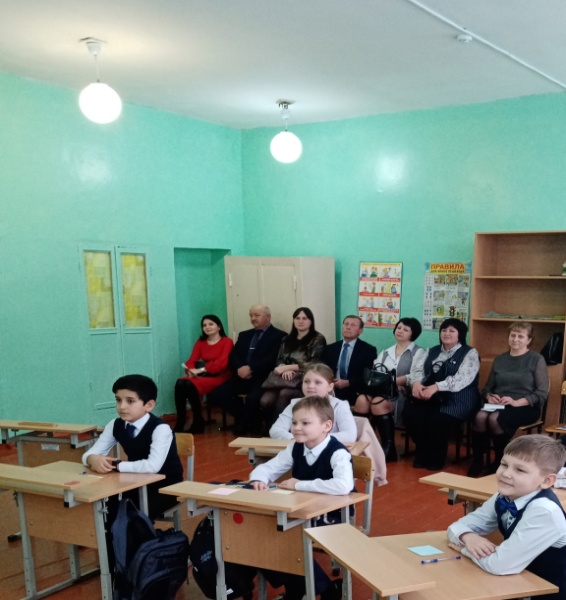 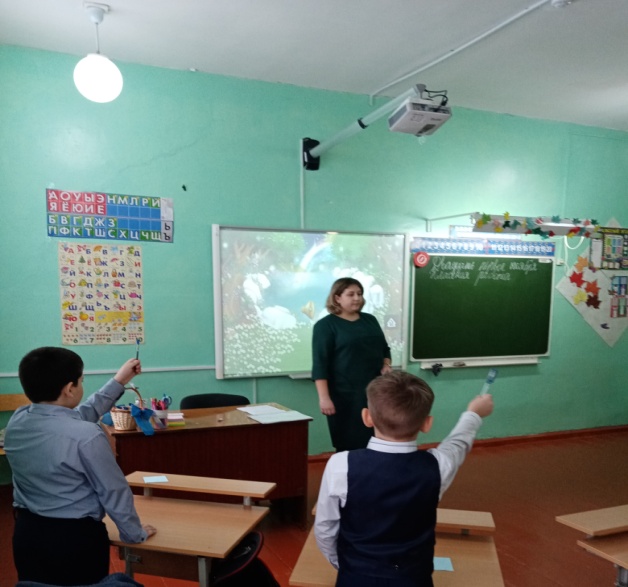 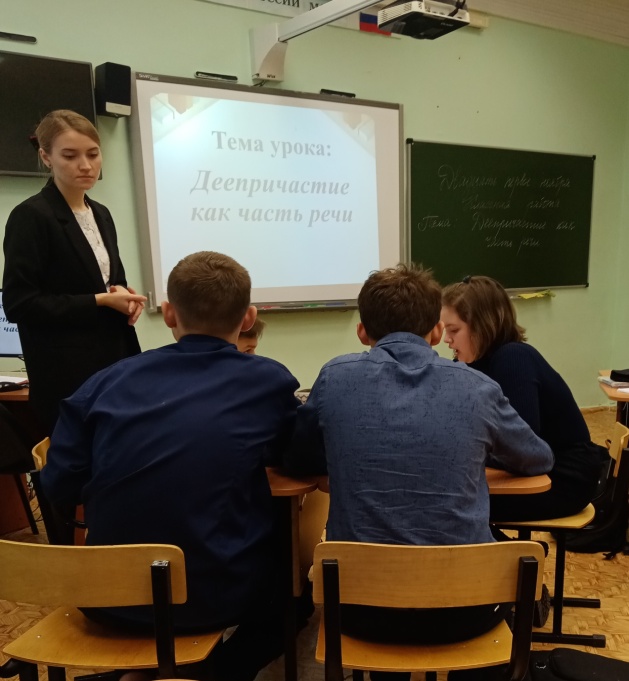 